Library Exercise Sheet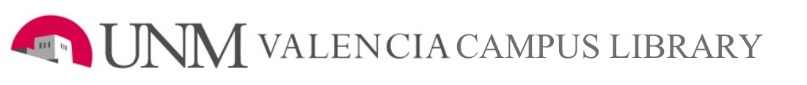 Your name:Your name:Your name:Your name:Your name:Your name:Partner’s name:Partner’s name:1Choose your topic.Choose your topic.Choose your topic.Choose your topic.Choose your topic.Choose your topic.Choose your topic.# of sources:                               Kind of sources:Length:  Other requirements:# of sources:                               Kind of sources:Length:  Other requirements:2Create a search strategy.Create a search strategy.Create a search strategy.Create a search strategy.Create a search strategy.Create a search strategy.Create a search strategy.Who? (People, Organizations, Kinds of People)Who? (People, Organizations, Kinds of People)Who? (People, Organizations, Kinds of People)Who? (People, Organizations, Kinds of People)Where?Where?Where?When?How?How?How?How?Topic Keywords:Topic Keywords:Topic Keywords:Why?What?What?What?What?3aFind resources. (You search)Find resources. (You search)Find resources. (You search)Find resources. (You search)Find resources. (You search)Find resources. (You search)Find resources. (You search)BooksLIBROSOther catalogs…BooksLIBROSOther catalogs…BooksLIBROSOther catalogs…BooksLIBROSOther catalogs…BooksLIBROSOther catalogs…ArticlesAcademic Search Complete, ProQuest, etc.Issues & Controversies, Points of View, etc.Other library database:…ArticlesAcademic Search Complete, ProQuest, etc.Issues & Controversies, Points of View, etc.Other library database:…ArticlesAcademic Search Complete, ProQuest, etc.Issues & Controversies, Points of View, etc.Other library database:…Highlight/Bold type of resources and finding tool. Write keywords you used. Write brief citation of source.Search words:Citation:Highlight/Bold type of resources and finding tool. Write keywords you used. Write brief citation of source.Search words:Citation:Highlight/Bold type of resources and finding tool. Write keywords you used. Write brief citation of source.Search words:Citation:Highlight/Bold type of resources and finding tool. Write keywords you used. Write brief citation of source.Search words:Citation:Highlight/Bold type of resources and finding tool. Write keywords you used. Write brief citation of source.Search words:Citation:Highlight/Bold type of resources and finding tool. Write keywords you used. Write brief citation of source.Search words:Citation:Highlight/Bold type of resources and finding tool. Write keywords you used. Write brief citation of source.Search words:Citation:Highlight/Bold type of resources and finding tool. Write keywords you used. Write brief citation of source.Search words:Citation:3bDescribe your information need to your partner.Describe your information need to your partner.Describe your information need to your partner.Describe your information need to your partner.Describe your information need to your partner.Describe your information need to your partner.Describe your information need to your partner.3cFind resources. (Partner search)Find resources. (Partner search)Find resources. (Partner search)Find resources. (Partner search)Find resources. (Partner search)Find resources. (Partner search)Find resources. (Partner search)BooksLIBROSOther catalogs…BooksLIBROSOther catalogs…ArticlesAcademic Search Complete, ProQuest, etc.Issues & Controversies, Points of View, etc.Other library databases…ArticlesAcademic Search Complete, ProQuest, etc.Issues & Controversies, Points of View, etc.Other library databases…ArticlesAcademic Search Complete, ProQuest, etc.Issues & Controversies, Points of View, etc.Other library databases…ArticlesAcademic Search Complete, ProQuest, etc.Issues & Controversies, Points of View, etc.Other library databases…ArticlesAcademic Search Complete, ProQuest, etc.Issues & Controversies, Points of View, etc.Other library databases…ArticlesAcademic Search Complete, ProQuest, etc.Issues & Controversies, Points of View, etc.Other library databases…Highlight/Bold type of resources and finding tool. Write keywords you used. Write brief citation of source.Search words:Citation:Highlight/Bold type of resources and finding tool. Write keywords you used. Write brief citation of source.Search words:Citation:Highlight/Bold type of resources and finding tool. Write keywords you used. Write brief citation of source.Search words:Citation:Highlight/Bold type of resources and finding tool. Write keywords you used. Write brief citation of source.Search words:Citation:Highlight/Bold type of resources and finding tool. Write keywords you used. Write brief citation of source.Search words:Citation:Highlight/Bold type of resources and finding tool. Write keywords you used. Write brief citation of source.Search words:Citation:Highlight/Bold type of resources and finding tool. Write keywords you used. Write brief citation of source.Search words:Citation:Highlight/Bold type of resources and finding tool. Write keywords you used. Write brief citation of source.Search words:Citation:4 Debrief with classDebrief with classDebrief with classDebrief with classDebrief with classDebrief with classDebrief with class5Find resources. (You search)Find resources. (You search)Find resources. (You search)Find resources. (You search)Find resources. (You search)Find resources. (You search)Find resources. (You search)BooksLIBROSOther catalogs…BooksLIBROSOther catalogs…BooksLIBROSOther catalogs…ArticlesAcademic Search Complete, ProQuest, etc.Issues & Controversies, Points of View, etc.Other library databases…ArticlesAcademic Search Complete, ProQuest, etc.Issues & Controversies, Points of View, etc.Other library databases…ArticlesAcademic Search Complete, ProQuest, etc.Issues & Controversies, Points of View, etc.Other library databases…ArticlesAcademic Search Complete, ProQuest, etc.Issues & Controversies, Points of View, etc.Other library databases…ArticlesAcademic Search Complete, ProQuest, etc.Issues & Controversies, Points of View, etc.Other library databases…Highlight/Bold type of resources and finding tool. Write keywords you used. Write brief citation of source.Search words:Citation:Highlight/Bold type of resources and finding tool. Write keywords you used. Write brief citation of source.Search words:Citation:Highlight/Bold type of resources and finding tool. Write keywords you used. Write brief citation of source.Search words:Citation:Highlight/Bold type of resources and finding tool. Write keywords you used. Write brief citation of source.Search words:Citation:Highlight/Bold type of resources and finding tool. Write keywords you used. Write brief citation of source.Search words:Citation:Highlight/Bold type of resources and finding tool. Write keywords you used. Write brief citation of source.Search words:Citation:Highlight/Bold type of resources and finding tool. Write keywords you used. Write brief citation of source.Search words:Citation:Highlight/Bold type of resources and finding tool. Write keywords you used. Write brief citation of source.Search words:Citation:6Evaluate your resource (TRAP).NO, it’s not currentTopic has change A LOT since source was published.Is the information TIMELY?                                      Strong no             maybe no               maybe yes                     strong yesYES, it’s currentTopic HASN’T CHANGED MUCH since source was published.NO, it’s not relevantThe abstract, argument, and/or conclusion have very little to do with my topic.Is the information RELEVANT to my work?                                      Strong no             maybe no               maybe yes                     strong yesYES, it’s relevantThe abstract, argument, and/or conclusion strongly support, oppose, or inform a main point in my topic.NO, it’s not The author is not an expert and has little knowlege of the subject and the information is factually inaccurate.Is the information AUTHORITATIVE and ACCURATE to my work?                                      Strong no             maybe no               maybe yes                     strong yesYES, it is.The author is a respected expert/authority in the field of research and the facts are accurate.NO, it doesn’t The authors’ purpose is unclear and information presented seems random.Does source have a clear PURPOSE supported by information in it?                                      Strong no             maybe no               maybe yes                     strong yesYES, it does.The author’s purpose seems clear and the information present supports that purpose.Didn’t learn anythingInformation just repeats things I know.How much does this source help me LEARN?                                      Strong no             maybe no               maybe yes                     strong yesLearned something newInformation changes the way I look at my topic or brings up new questions to research.NO, it doesn’tMy experiences don’t affect my thinking on the topic or the source.Does your life EXPERIENCE affect how you look at this source?                                      Strong no             maybe no               maybe yes                     strong yesYES, it does.My experiences are reflected in how I think about my topic and how I feel about this source.What EVIDENCE does the source provide that you could use?Experts      Facts     Statistics       Narrative/Story     Examples    Other?What EVIDENCE does the source provide that you could use?Experts      Facts     Statistics       Narrative/Story     Examples    Other?What EVIDENCE does the source provide that you could use?Experts      Facts     Statistics       Narrative/Story     Examples    Other?How will you USE the information in this source?Background          Support evidence     Counter argument    Example    Will not use this sourceHow will you USE the information in this source?Background          Support evidence     Counter argument    Example    Will not use this sourceHow will you USE the information in this source?Background          Support evidence     Counter argument    Example    Will not use this source7 Choose your favorite source from the 3 you have found.Copy and paste citation below.  Share with partner why you choose that source.Share the criteria you used with the class.8Find-a-bookBook number:Author:Title:Call number: 